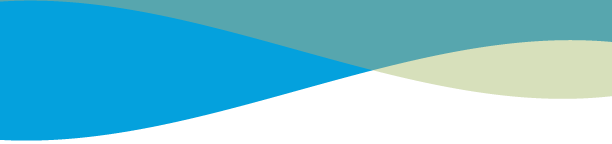 CORPORATE VOLUNTEER OPPORTUNITIESTake a break from the usual routine, get out of the office and give back to your community. Volunteering for one-day events has become a favorite team building exercise for companies big and small. People who work well together as a team are one of the most valuable assets any employer can have. This is a way for your organization to improve communication and camaraderie on all corporate levels. The satisfaction that comes from helping others will leave your group humbled, inspired and motivated.To maximize the benefits of your group’s experience, we ask for a three-week advance notice.If your company is interested in a volunteer project, please contact Deborah Cavazos, Volunteer Coordinator at 214-540-4497 or Send Email. 